Try this: Subtract (14x5 – 8x4 + 11x2 + x) from (- 4x5 + 7x3 – 9x2 + 18) in your preferred method.Try This:Add (-5x6– 2x4 + 9x3 + 2x – 4) and (7x5 – 8x4 – 2x – 11) in your preferred method.
Resources:Teachings in Education. (2019). Adding polynomials: Algebra animations. YouTube.  https://youtu.be/9y4nsLOBy08LearnZillion. (2019). Add polynomials by combining like terms. YouTube.  https://youtu.be/o3Xaktg0VDQ?t=90CK-12 Foundation. (2017). Adding and subtracting polynomials vertically. YouTube.  https://youtu.be/FYk_PxwANSE  Sine of Our Time.  (2022). Adding polynomials using the Horizontal & Vertical Method. YouTube.  Adding Polynomials Using the Horizontal & Vertical Method - YouTubeTeachings in Education. (2019). Subtracting polynomials: Algebra animations. YouTube. https://youtu.be/7GtBobbFrB4 LearnZillion. (2021), Subtract polynomials by changing subtraction to addition. YouTube. https://youtu.be/Gdqb-S4rmWY Khan Academy. (2021). The parts of polynomial expressions: Polynomial and rational functions: Algebra II: Khan Academy. YouTube. https://youtu.be/REiDXCN0lGU Station 5Scan the QR code.Watch the video from the beginning to 3:04. Copy the problem showcased into the correct square.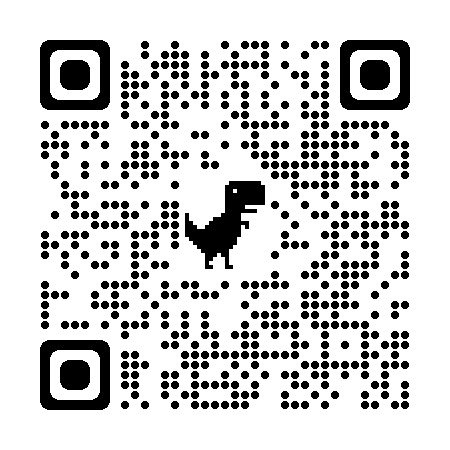 Subtracting Horizontallyhttp://k20.ou.edu/subhorizontalScan the QR code.Watch the full video. Copy the problem showcased into the correct square.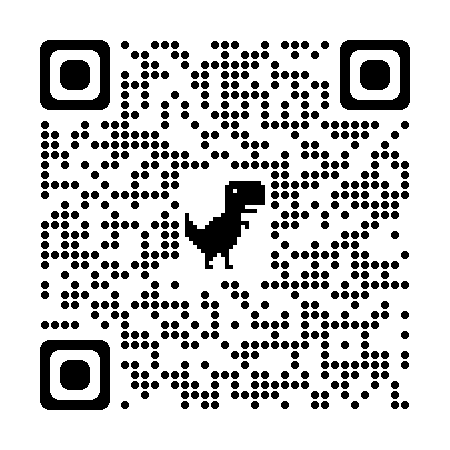 Subtracting Verticallyhttp://k20.ou.edu/subverticalStation 4Scan the QR code.Watch the video from 1:33 to 3:28. Copy the problem showcased into the correct square.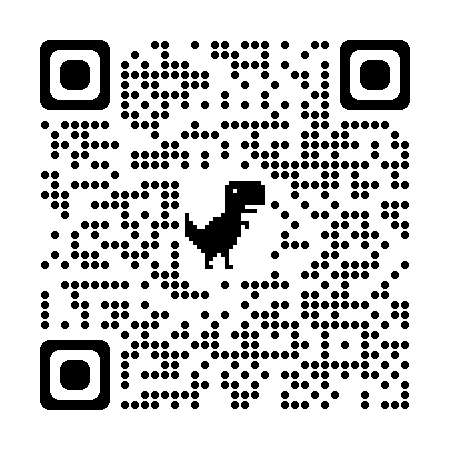 Adding Horizontallyhttp://k20.ou.edu/addhorizontalScan the QR code.Watch the video from 1:30 to 4:08. Copy the problem showcased into the correct square. 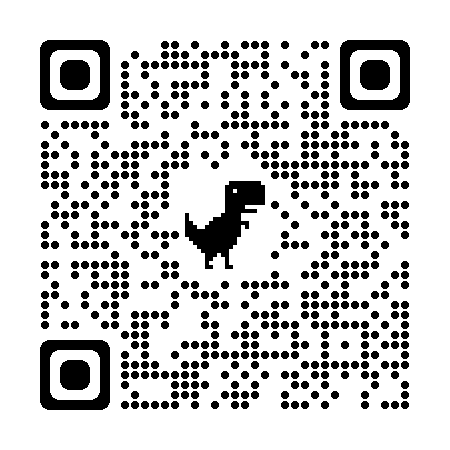 Adding Verticallyhttp://k20.ou.edu/addverticalStation 1Scan the QR code.Watch the full video. Copy the problem showcased into the correct square. 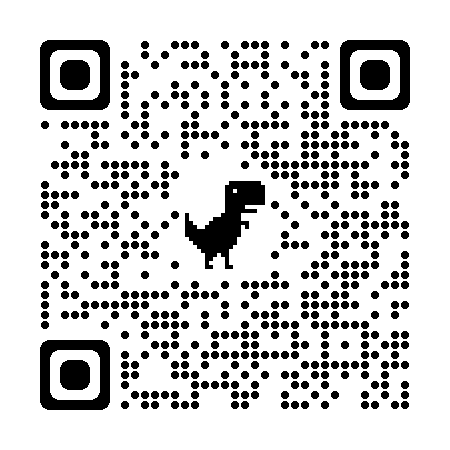 What is a polynomial expression?http://k20.ou.edu/polynomialsWhat is a polynomial expression?http://k20.ou.edu/polynomialsWord BankWord BankWord BankplusplusvariabletermstermsconstantsminusminusStation 2Scan the QR code.Watch the full video. Copy the problem showcased into the correct square. 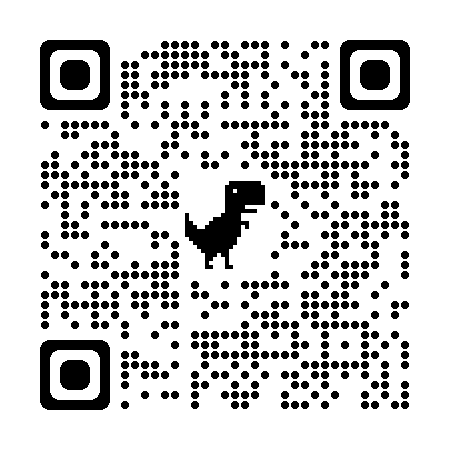 Steps to Adding Polynomialshttp://k20.ou.edu/polynomialstepsWord BankWord Bankcombinelike termsparenthesisparenthesisStation 3Scan the QR code.Watch the full video. Copy the problem showcased into the correct square. 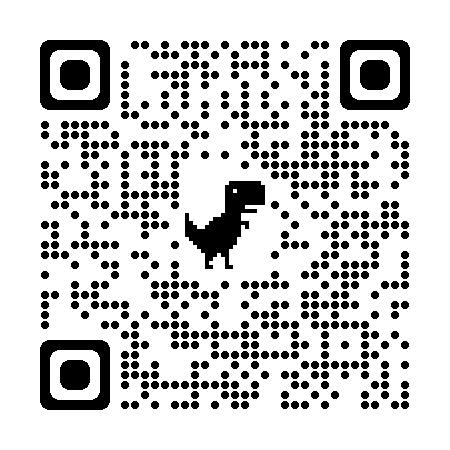 When Subtracting Polynomials…http://k20.ou.edu/polynomialsubractWord BankWord Banknegative onedistribute